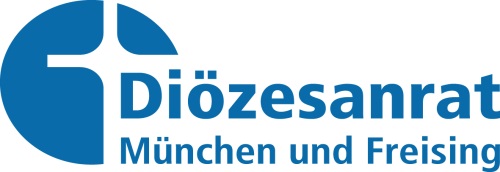 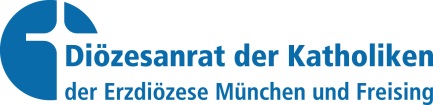 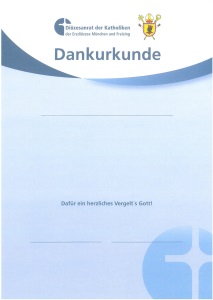 An denDiözesanrat der KatholikenPostfach 33 03 6080063 MünchenEhrenamt verdient und braucht AnerkennungZum Abschied aus dem Pfarrgemeinderat gehört in jedem Fall der Dank. Mit diesem Bestellschein können Sie eine Dankurkunde für ausscheidende PGR-Mitglieder bestellen. Die Dankurkunden werden sowohl vom Vorsitzenden des es als auch von einem Weihbischof bzw. Bischofsvikar unterschrieben. Die Urkunde kann in einer Feier oder im Gottesdienst offiziell übergeben werden. Anregungen zur Gestaltung des Abschieds finden Sie unter deine-pfarrgemeinde.deFür die Auszeichnung von besonders verdienten ehrenamtlichen Mitarbeiterinnen bzw. Mitarbeitern kann auch ein Ehrenzeichen (inkl. Urkunde) angefordert werden. Wir bitten um Ausstellung einer Dankurkunde für (für jede Person einen eigenen Bestellschein ausfüllen):Zu beachten:Es werden für alle ausscheidenden Mitglieder Dankurkunden ausgestellt, unabhängig davon, ob diejenige Person Vorsitzende/r war. Wenn mehrere Gremium angekreuzt sind, werden auch mehrere Urkunden für eine Person ausgestellt (also: je Gremium eine Urkunde).Bitte füllen Sie das Formular sorgfältig aus, da die Angaben auf die Dankurkunde gedruckt werden.LIEFERANSCHRIFT für Dankurkunden:Farbige Version der Dankurkunde zu sehen unter www.dioezesanrat-muenchen.de/dankurkundePfarrortPatroziniumDekanatTel. bei RückfragenVornameNameTitelDank für Mitarbeit im Gremium: Mitgliedschaft im 
Gremium:Vorsitzende/r des GremiumsWenn ja, Anzahl Jahre als Vorsitzende/r: Pfarrgemeinderat       Jahre Ja      Jahre Pfarrverbandsrat      Jahre Ja      Jahre Dekanatsrat      Jahre Ja      Jahre Kreiskatholikenrat      Jahre Ja      JahreDatumUnterschrift 